Acorn Class Home Learning Plans - 30.03.2020Things written in red have been sent home with week 1 plans or detailed on Acorn Class Home Learning Weekly Schedule or Wider Curriculum Home Learning MatrixThings written in green have been sent home with week 2 plansThings highlighted in yellow were sent home on Thursday 19th March in brown envelopes for ‘home learning’Please continue to upload anything you do at home on to Tapestry, we would love to see what you and your child have been getting up to  If you need any advice or support email – acorn@st-barnabas.kent.sch.uk and I will do my best to help.Paper copies of plans and resources can be obtained from School Office. Here is our ‘usual’ class timetable if you would like the follow this at home:Use the teacher directed story times to share a story with your child and discuss some of the questions listed on the Acorn Class Home Learning Weekly Schedule. Please refer to the document title ‘Reading’ to support you further.Use the teacher directed writing time to do a piece of writing or mark making (refer to the Acorn Class Home Learning Weekly Schedule for ideas). There is also the ‘how to draw’ pictures we use in class, your child can then write a short sentence about their pictureUse the daily mile and PE times to do Joe Wick’s PE lessons via https://www.youtube.com/user/thebodycoach1 at 9am each day or some Yoga via https://www.youtube.com/user/CosmicKidsYoga or use the PE challenges cardsUse the ‘Wake and Shake’ time to do some of ‘Just Dance’ routines or GoNoodle which can be found on www.youtube.com or make up your own dance routines to a songUse the child initiated learning time to allow your child access to the toys, games and resources they have at home or pick some activities from the Wider Curriculum Home Learning Matrix or the practical ideas booklet or any of the other activities that are sent home via Parentmail or in the home learning pack.The following social media pages may be helpful for other ideas to do with your child:FacebookMrs Smiths Online PhonicsInstagramMiss_funroSeize.the.playSarahjudge27Youtube.comWoolro & CoMonday 30th MarchPhonicsRecapRecap sounds and words taught so far using the flash cards or www.phonicsplay.co.uk  (see week 1 home learning plans)Sounds taught so far - s a t p i n m d g o c k ck e u r h b f ff l ll ss j v w x y z zz qu ch sh th ng ai ee igh oa ooWords taught so far - The I to a to go no into put of he she we me be myTeach ar as in the word car. Use the flashcard and discuss with your child which two letters make this sound.See pronunciation link in week 1 home learning plans to ensure you are pronouncing the sound correctly.Watch ‘Geraldine the Giraffe Learns ar’  - https://www.youtube.com/watch?v=QXBQDsgRuMo or ‘Mr Thorne Does Phonics’ https://www.youtube.com/watch?v=LXkE8aWfg2EOrWatch ‘Phonics with Miss Traviss – ar (as in car)’ on TapestryCan your child think of any words with the ar sound in? – make a list of words together, if they cannot think of any give them some ideas and it may spur them on to think of some more.If you child thinks of a word with the ar sound in that is not the same spelling (e.g. palm, grass, laugh, heart) then congratulate them on hearing the ar sound and explain that there are different ways of writing it. Practise and ApplyChoose one of these activities…….Dictate some of the following words for your child to write (either using pencil/pen or magnetic letters)Write out some of the words for your child to read and they can draw a picture to show they have understood what they have radThink of a sentence with these words in and write the sentence together with your childDictate a sentence for your child to writear real and nonsense words colouring – encourage your child to read the words, if they think it is a real word, ask them to put it into a sentence to prove itYour child complete the oo and ar worksheetYour child completes Phase 3 - I can read worksheet for arOne of the activities listed on the Phase 2 or Phase 3 challenges sheet or the i-spy sheetPick another game to play from www.phonicsplay.com Choose a listening game to play together from the Phase 1 challengesComplete i-spy and read activity Suggested words and sentences:CarCartTartParkFarmArmMarchBarSharpMarkHarpSharkBarkMark is going to the parkThe park is funThe car is on the roadA dog can barkMaths RecapRemind yourselves of some of the 3D shapes that we looked at last week. Can your child remember the names of the shapes? Can your child describe some of the shapes?Your child may also like to watch:https://www.bbc.co.uk/iplayer/episode/b0bp2qlb/numberblocks-series-3-flatlandTeachIn class we have already looked briefly at the following shapes – circle, triangle, square, rectangle, pentagon, hexagonWatch ‘Maths Lesson 4 – Looking at 2D Shapes’ on TapestryOrensure your child knows each shape by using its name correctly. You can either draw your own shapes using a ruler or use the 2D shape word mat. Explain to your child that we cannot pick up 2D shapes. If we see a 2D shape in real life it is as a face of a 3D shape. 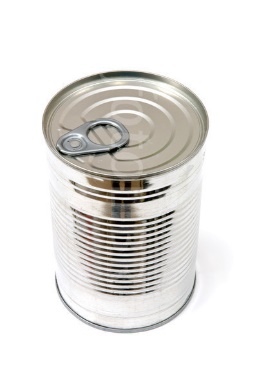 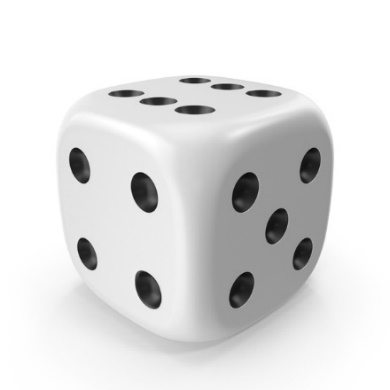 Go on a shape hunt and look for some of the shapes you have just learnt. Tuesday 31st March PhonicsSounds taught so far - s a t p i n m d g o c k ck e u r h b f ff l ll ss j v w x y z zz qu ch sh th ng ai ee igh oa oo arWords taught so far - The I to a to go no into put of he she we me be myRecapRecap sounds and words taught so far using the flash cards or www.phonicsplay.co.uk  (see week 1 home learning plans)Teachor as in the word fork.Use the flashcard and discuss with your child which two letters make this sound.See pronunciation link above to ensure you are pronouncing the sound correctly.Watch ‘Geraldine the Giraffe Learns or’  - https://www.youtube.com/watch?v=Fm9PRHDJlv4  or ‘Mr Thorne Does Phonics’ https://www.youtube.com/watch?v=33kvsqyOYdg OrWatch ‘Phonics with Miss Traviss – or (as in fork) on TapestryCan your child think of any words with the or sound in? – make a list of words together, if they cannot think of any give them some ideas and it may spur them on to think of some more.If you child thinks of a word with the or sound in that is not the same spelling (e.g. push, could) then congratulate them on hearing the or sound and explain that there are different ways of writing it. Practise and ApplyChoose one of these activities…….Dictate some of the following words for your child to write (either using pencil/pen or magnetic letters)Write out some of the words for your child to read and they can draw a picture to show they have understood what they have radThink of a sentence with these words in and write the sentence together with your childDictate a sentence for your child to writeYour child completes Phase 3 - I can read worksheet for orOne of the activities listed on the Phase 2 or Phase 3 challenges sheet or the i-spy sheetPick another game to play from www.phonicsplay.comChoose a listening game to play together from the Phase 1 challenges sheetComplete i-spy and read activity or real and nonsense words colouring – encourage your child to read the words, if they think it is a real word, ask them to put it into a sentence to prove itSuggested words and sentences:forkporkhorncornshortcorkportnorthborntorchcordsortbornworntornA fork is sharp.The ship can sail northA torch has a lightMaths RecapListen to - https://www.youtube.com/watch?v=WTeqUejf3D0Or remind yourself of the shapes on or 2D shape word mat. Give you child a shape to findTeachWatch https://www.bbc.co.uk/iplayer/episode/b08cqtk0/numberblocks-series-1-three-little-pigs  or look at the pictures of the Numberblocks’ housesand discuss the shapes on each of the Numberblocks houses. Talk about how many sides the shapes have and how many of each shape there are.Then…Choose a Numberblock (between 1 and 6) and create a house for them. You could draw their house or make it using different objects. Remember to think about the number of windows you might need, do they need to be a particular shape? How many trees do you need?Miss Traviss will upload her house to Tapestry as an example. OrComplete 2D shape colouring Wednesday 1st AprilPhonicsSounds taught so far - s a t p i n m d g o c k ck e u r h b f ff l ll ss j v w x y z zz qu ch sh th ng ai ee igh oa oo ar orWords taught so far - The I to a to go no into put of he she we me be myRecapRecap sounds and words taught so far using the flash cards or www.phonicsplay.co.uk  (see week 1 home learning plans)TeachTricky word – wasUse your created flashcard and discuss with your child what the ‘tricky’ part of this word is (a and s, it sounds like the word should be spelt woz)Can your child think of a sentence with the word was in?Practise and ApplyChoose one of these activities…….Practise writing was and other tricky and high frequency words learnt so farMake tricky and high frequency words using the flash cards or magnetic lettersMake tricky word snap Hide tricky words around the house for your children to find and write Think of a sentence with the word was in and write the sentence together with your childDictate a sentence for your child to writeCreate and Play tricky word bingo (example below)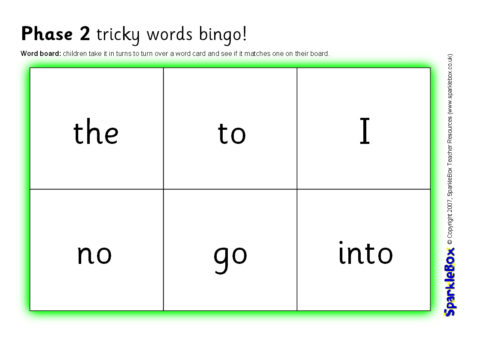 Make tricky word hopscotch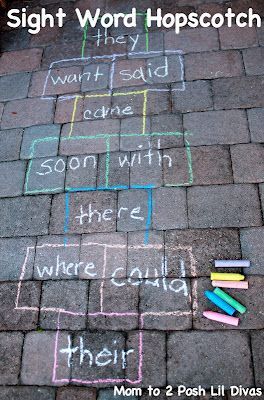 Suggested sentences: I was at the parkI was in my carIt was rainingMathsRecapChoose a game to play:https://www.topmarks.co.uk/maths-games/3-5-years/shape-position-and-movementorComplete 2D Shape Cut and Stick or Complete 2D Shape PatternsTeachWatch ‘Maths Lesson 5 – Describing 2D Shapes’ on TapestryOrUsing the 2D shape word mat or the shapes you have drawn yourself, talking about the properties of the shape (or how the shape looks)Side  - the line between two corners, highlight to your child that not all sides are the same lengthCorners – the point where two sides meet.E.g. A square has 4 corners and 4 sides. All the sides are the same lengthA rectangle has 4 corners. It has 4 sides but there are two longer sides and two shorter sides. Then, choose one of these activities:Draw around some wooden blocks on a piece of paper, give your child the wooden blocks and the paper and see if they can match which block goes on which shape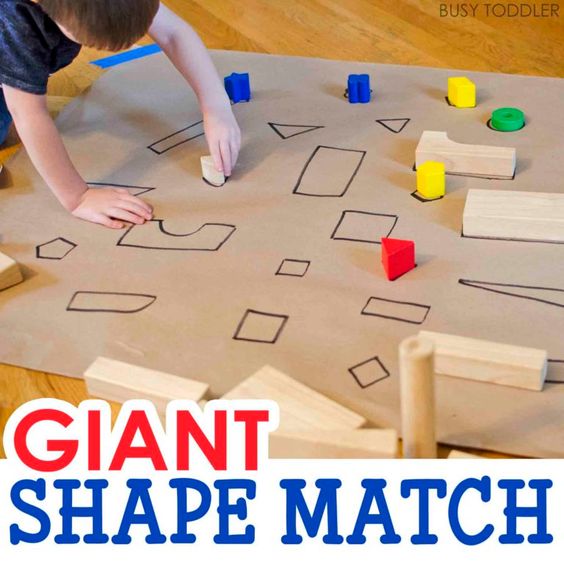 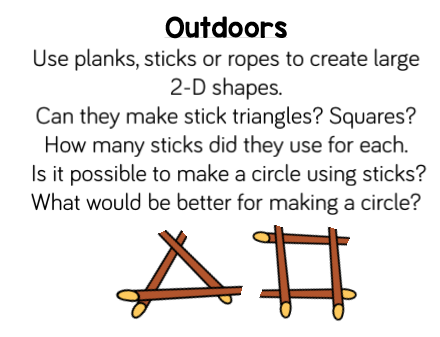 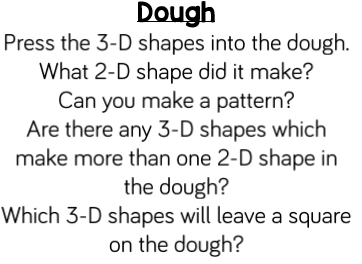 MondayTuesdayWednesdayThursdayFriday8.45-9.10Morning activities and daily mile (6 laps running or walking round the playground)Morning activities and daily mile (6 laps running or walking round the playground)Morning activities and daily mile (6 laps running or walking round the playground)Morning activities and daily mile (6 laps running or walking round the playground)Morning activities and daily mile (6 laps running or walking round the playground)9.10-9.40Phonics PhonicsPhonicsPEPhonics9.40-11.20Child Initiated Learning TimeChild Initiated Learning TimeChild Initiated Learning TimePEChild Initiated Learning Time11.20-11.45Teacher directed activity – StoryTeacher directed activity – WritingTeacher directed activity – RETeacher directed activity – StoryTeacher directed activity – Maths11.45-12Get ready for lunch – sing counting songs, nursery rhymes or watch Geraldine the GiraffeGet ready for lunch – sing counting songs, nursery rhymes or watch Geraldine the GiraffeGet ready for lunch – sing counting songs, nursery rhymes or watch Geraldine the GiraffeGet ready for lunch – sing counting songs, nursery rhymes or watch Geraldine the GiraffeGet ready for lunch – sing counting songs, nursery rhymes or watch Geraldine the Giraffe12-12.45LunchtimeLunchtimeLunchtimeLunchtimeLunchtime12.45-1Chat about lunch, Wake and ShakeChat about lunch, Wake and ShakeChat about lunch, Wake and ShakeChat about lunch, Wake and ShakeChat about lunch, Wake and Shake1-1.30MathsMathsMathsPhonicsLibrary1.30-2.30Child Initiated Learning TimeChild Initiated Learning TimeChild Initiated Learning TimeChild Initiated Learning TimeChild Initiated Learning Time2.30-3Get ready for home, storyGet ready for home, storyGet ready for home, storyGet ready for home, storyGet ready for home, story